Τι είναι;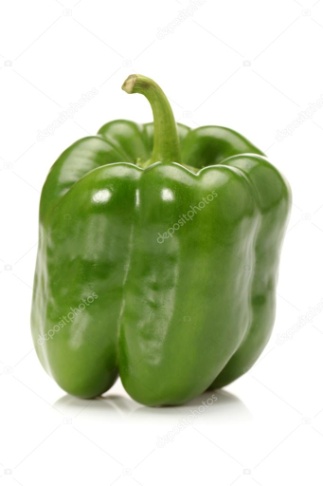       …………………………………………………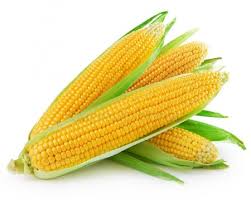 …………………………………………………
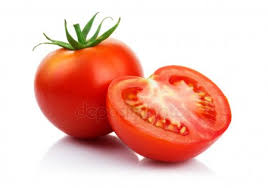       …………………………………………………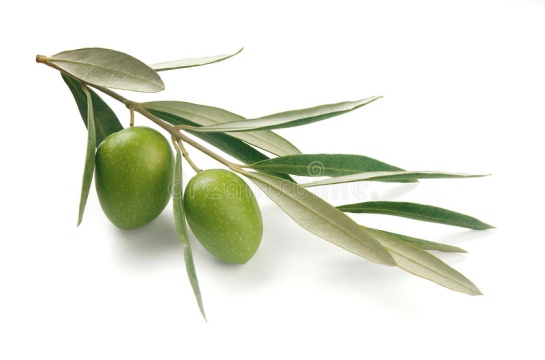 ………………………………………………..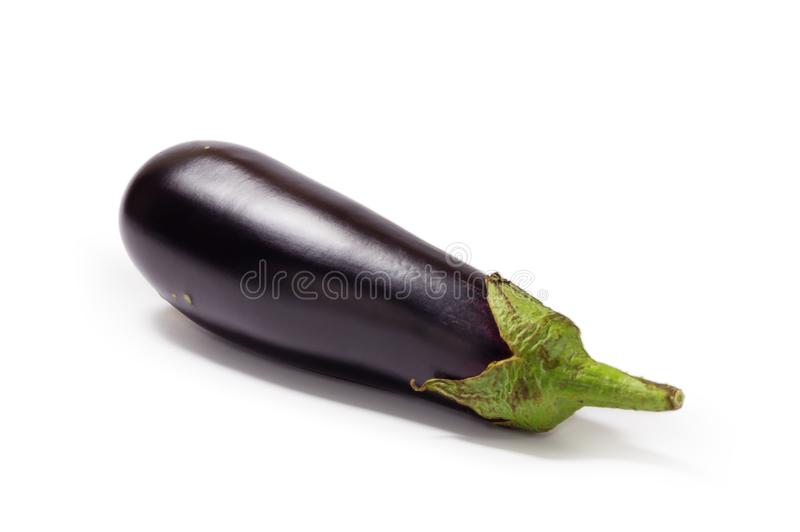 ………………………………………………….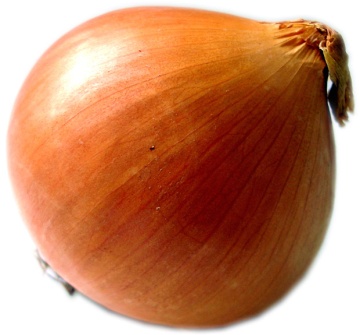       ………………………………………………..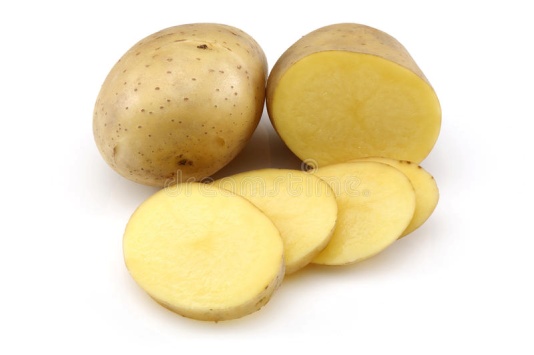        ………………………………………………..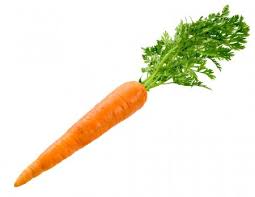   …………………………………………………..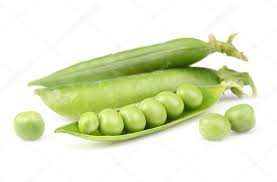   ………………………………………………….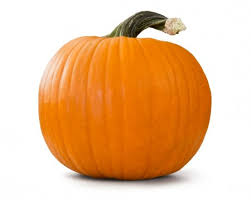        …………………………………………………..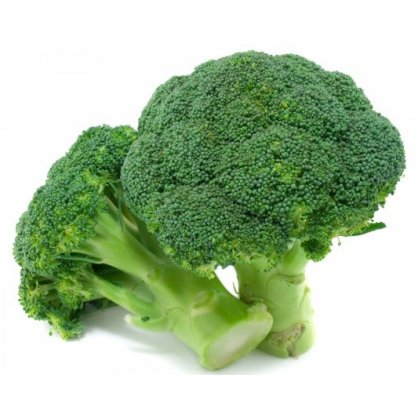         …………………………………………………..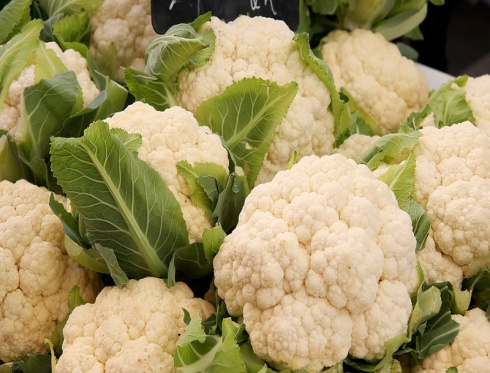  …………………………………………………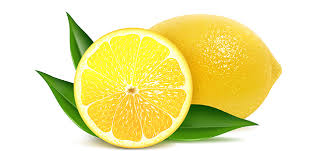 ………………………………………………..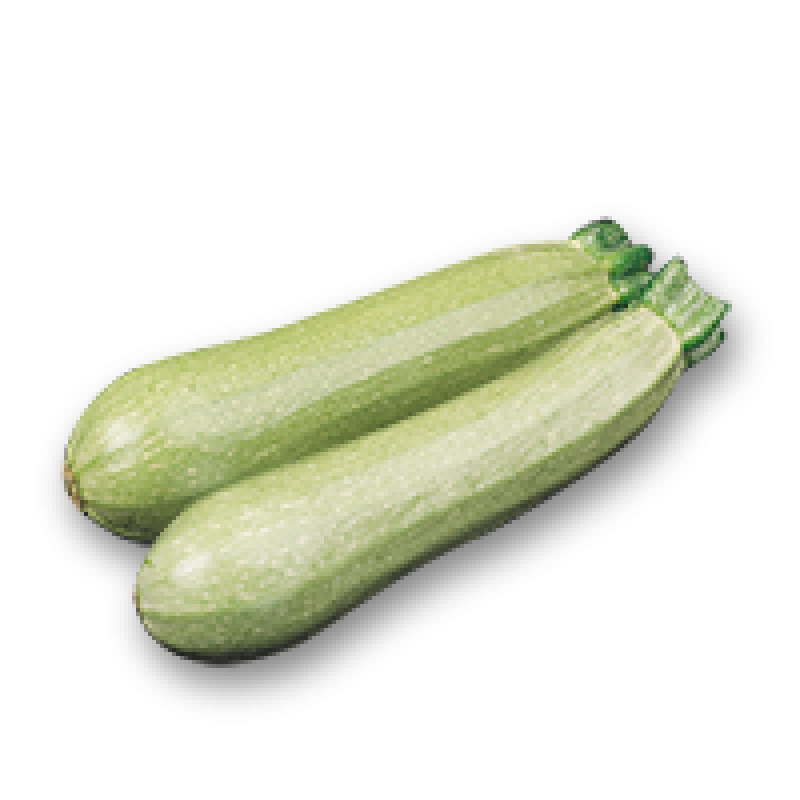        …………………………………………………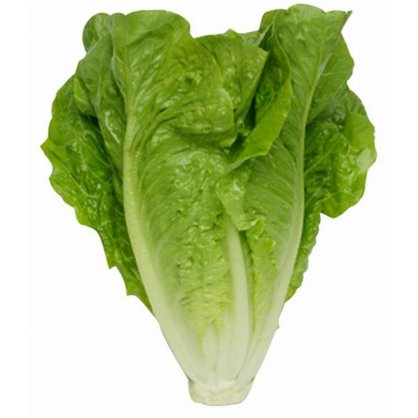 ………………………………………………….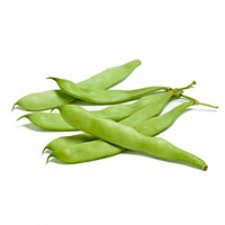        …………………………………………………..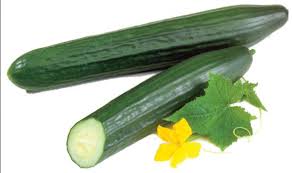 …………………………………………………